КОНТРОЛЬНАЯ РАБОТА ПРОМЕЖУТОЧНОЙ АТТЕСТАЦИИпредмет ИСТОРИЯ ЗАРУБЕЖНОЙ МУЗЫКИ 4 класс (8) ОХТ2019 – 2020ФИ ученика____________________________________________№1 МУЗЫКАЛЬНАЯ ВИКТОРИНАПрослушать 12 фрагментов музыкальных произведений и, пользуясь подсказками, записать названия и авторов. (https://yadi.sk/d/TlG4wt5-6bZjZQ)1.2.3. 4.5. 6.7.8.9.10.11.12.№2 КОМПОЗИТОРЫ и СТИЛИЗаписать фамилии композиторов в соответствующие столбцы таблицы.Ф.Шуберт   Й.Гайдн   В.-А.Моцарт   Дж.Верди   Г.Ф. ГендельИ.С.Бах   Л.Бетховен   Ф.Шопен   Ж.Бизе№3 РОДИНА КОМПОЗИТОРАЗаписать страну происхождения композитора.№4 АВТОРЫ И ЖАНРЫ ПРОИЗВЕДЕНИЙПользуясь подсказками, записать в таблицу жанры и авторов музыкальных произведенийИ.С. Бах	Вокальный циклВ.А. Моцарт	БалладаД. Верди	УвертюраЙ. Гайдн	ОпераФ. Шуберт	СимфонияЛ. Бетховен	Соната№5 ПОРТРЕТЫ КОМПОЗИТОРОВ
Запишите фамилии композиторов, изображённых на портретах 			     2.                               3.                               4.5.                                6.                               7.                                8.1. 			2.                                   3.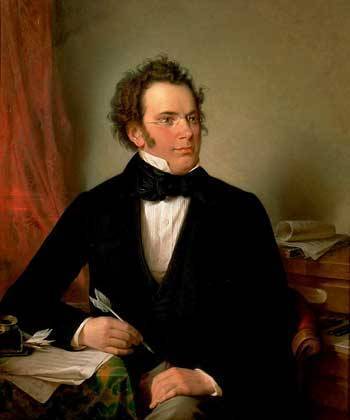 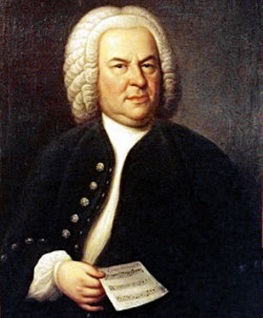 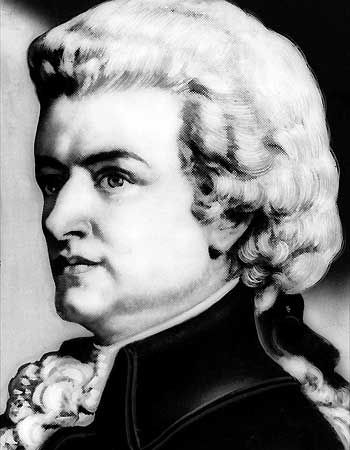 4.                                           5.                                        6.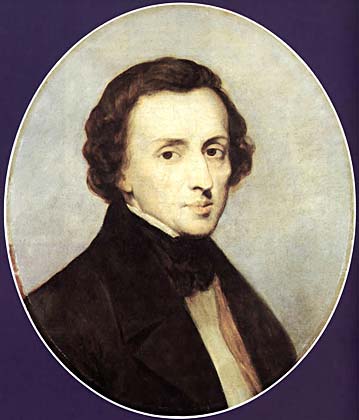 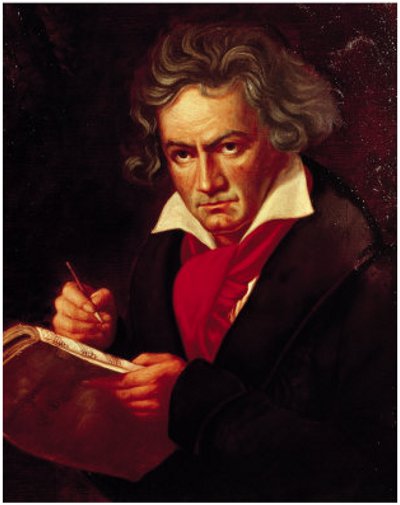 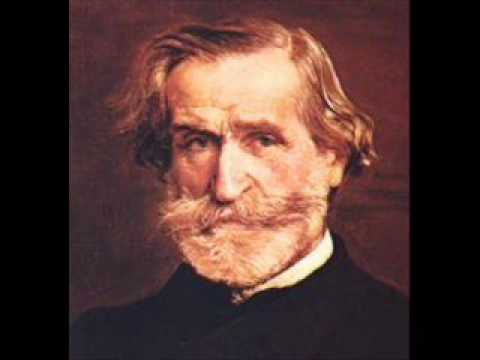            7.                                8.                                     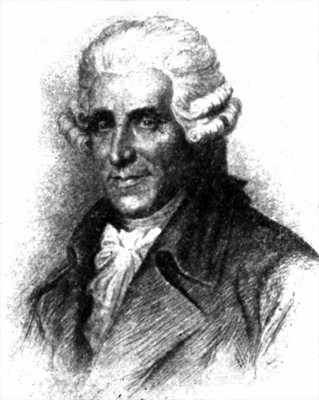 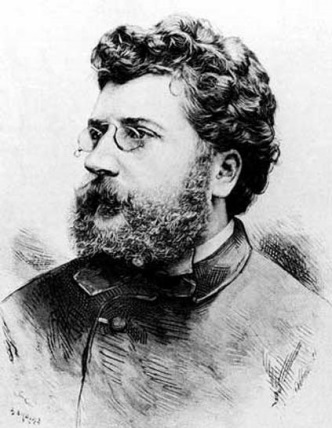  Революционный этюдЙ.Гайдн Дж.Верди Лесной царьФ.Шопен Ж.Бизе  Хабанера (опера «Кармен»)Л.БетховенСимфония №40 1 частьФ. ШубертРондо в турецком стилеВ.-А.МоцартТокката и фуга ре минор (токката)ШуткаПесенка Герцога (опера «Риголетто»)Куплеты тореадора (опера «Кармен»)Симфония №103 с тремоло литавр 1ч.Вальс №7Симфония №5 1ч.БАРОККОКЛАССИЦИЗМРОМАНТИЗМ                    композитор                         странаИ.С.БахФ.ШопенЙ.ГайднФ.ШубертЛ.БетховенВ.А.МоцартЖ.БизеДж.ВердиПроизведениеЖанрКомпозитор  Лесной царь  Свадьба Фигаро  Прекрасная мельничиха  ЭгмонтРиголетто  ПатетическаяСюрприз.